Программа: Мир вокруг и внутри нас.Семейная беседа. В помощь родителям.Педагог: Белолипецкая Елена Николаевна.Уважаемые родители, предлагаю вам интересную тему для беседы с ребёнком, с выполнением творческих заданий.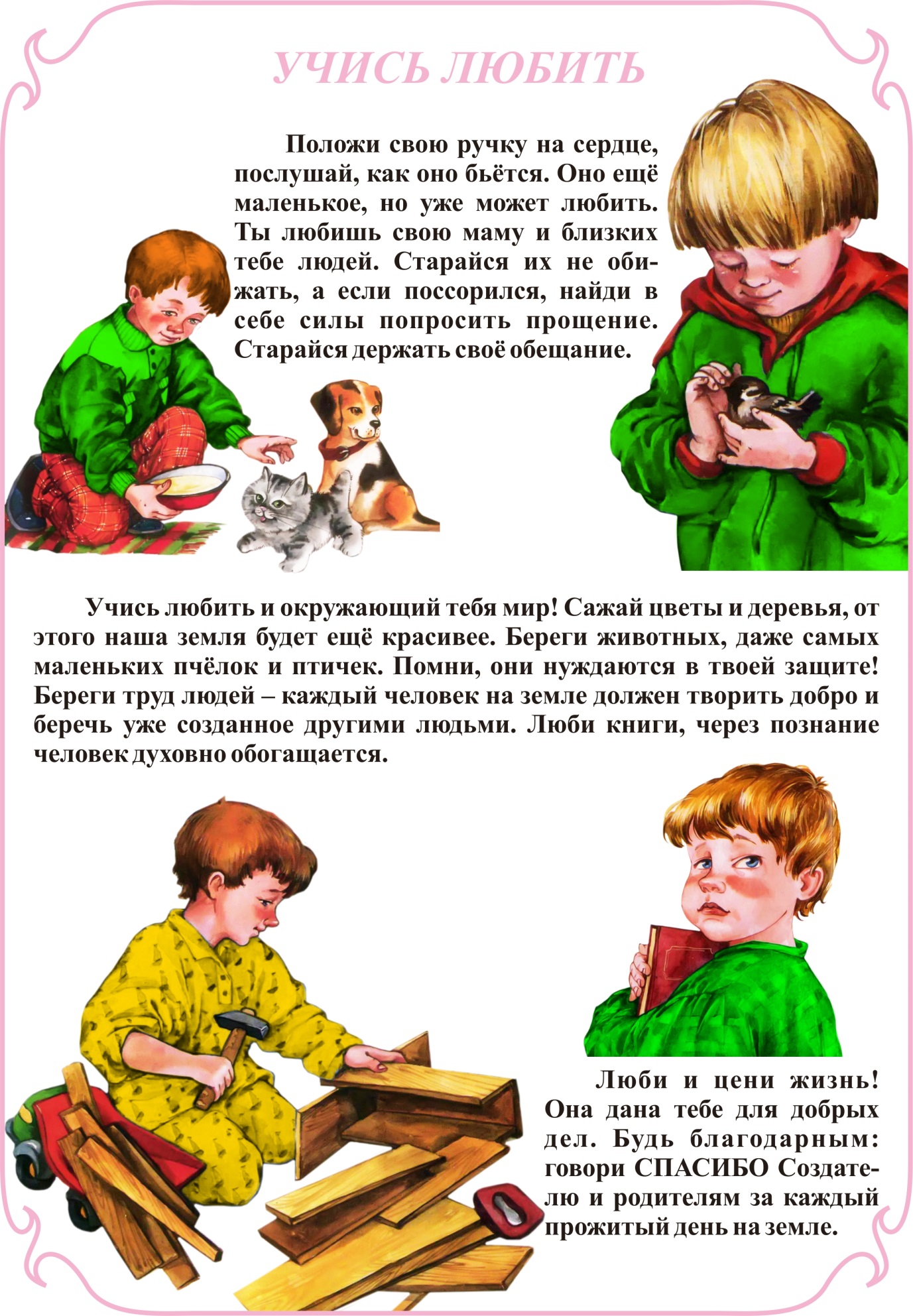 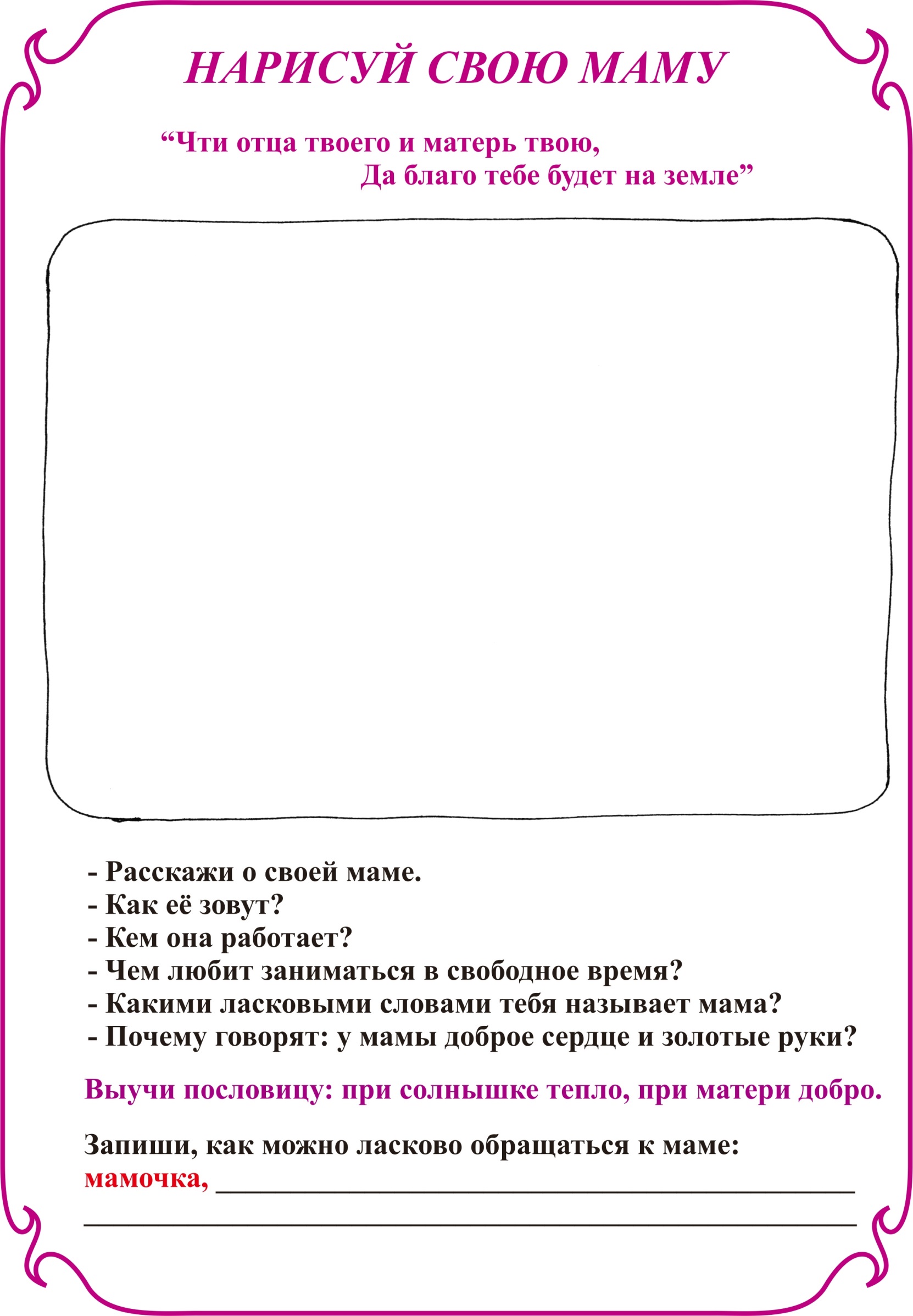 